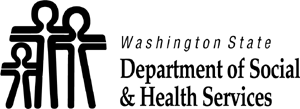 	Personal Information Release	Personal Information ReleaseI, (print name)      	, give the Economic Services Administration (ESA) permission to use my photo, video tape, and/or personal information about the services or support I receive/have received from ESA for marketing, public relations or outreach purposes.  If relevant, information to be published may include:Type(s) of services received from ESAGeneral family circumstancesEmployerType of jobThis information may  be used by ESA for:	ESA Annual Report (including intranet and internet availability)	ESA marketing, publications and outreach (including the Division of Child Support and Community Services Division)	Only the specific purpose of:       I, (print name)      	, give the Economic Services Administration (ESA) permission to use my photo, video tape, and/or personal information about the services or support I receive/have received from ESA for marketing, public relations or outreach purposes.  If relevant, information to be published may include:Type(s) of services received from ESAGeneral family circumstancesEmployerType of jobThis information may  be used by ESA for:	ESA Annual Report (including intranet and internet availability)	ESA marketing, publications and outreach (including the Division of Child Support and Community Services Division)	Only the specific purpose of:       I, (print name)      	, give the Economic Services Administration (ESA) permission to use my photo, video tape, and/or personal information about the services or support I receive/have received from ESA for marketing, public relations or outreach purposes.  If relevant, information to be published may include:Type(s) of services received from ESAGeneral family circumstancesEmployerType of jobThis information may  be used by ESA for:	ESA Annual Report (including intranet and internet availability)	ESA marketing, publications and outreach (including the Division of Child Support and Community Services Division)	Only the specific purpose of:       Other comments:       Other comments:       Other comments:       By signing below, I give my consent for use with no claim for payment, and I waive all rights of copyright or ownership in or to the resulting educational/informational materials to the resulting educational / informational materials, photographs, and recordings which relate to me.By signing below, I give my consent for use with no claim for payment, and I waive all rights of copyright or ownership in or to the resulting educational/informational materials to the resulting educational / informational materials, photographs, and recordings which relate to me.By signing below, I give my consent for use with no claim for payment, and I waive all rights of copyright or ownership in or to the resulting educational/informational materials to the resulting educational / informational materials, photographs, and recordings which relate to me.SIGNATURE	DATESIGNATURE	DATETELEPHONE NUMBER (WITH AREA CODE)GUARDIAN’S SIGNATURE	DATEGUARDIAN’S SIGNATURE	DATEIF GUARDIAN, PLEASE PRINT NAME HERE